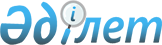 О признании утратившим силу постановления акимата Актюбинской области от 2 октября 2015 года № 367 "Об утверждении Положения государственного учреждения "Управление по делам религий Актюбинской области"Постановление акимата Актюбинской области от 24 ноября 2016 года № 491. Зарегистрировано Департаментом юстиции Актюбинской области 6 декабря 2016 года № 5149      В соответствии со статьями 27, 37 Закона Республики Казахстан от 23 января 2001 года "О местном государственном управлении и самоуправлении в Республике Казахстан", статьей 27 Закона Республики Казахстан от 6 апреля 2016 года "О правовых актах" акимат Актюбинской области ПОСТАНОВЛЯЕТ:

      1. Признать утратившим силу постановление акимата Актюбинской области от 2 октября 2015 года № 367 "Об утверждении Положения государственного учреждения "Управление по делам религий Актюбинской области" (зарегистрированное в Реестре государственной регистрации нормативных правовых актов № 4568, опубликованное 24 ноября 2015 года в газетах "Ақтөбе" и "Актюбинский вестник").

      2. Государственному учреждению "Управление по делам религий Актюбинской области" обеспечить направление настоящего постановления на официальное опубликование в периодических печатных изданиях и информационно-правовой системе "Әділет".

      3. Контроль за исполнением настоящего постановления возложить на заместителя акима Актюбинской области Шериязданова А.Т.

      4. Настоящее постановление вводится в действие со дня его первого официального опубликования.


					© 2012. РГП на ПХВ «Институт законодательства и правовой информации Республики Казахстан» Министерства юстиции Республики Казахстан
				
      Аким Актюбинской области

Б.Сапарбаев
